Publicado en  el 15/11/2016 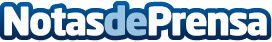 Apple podría estar probando unas gafas de realidad aumentada para el iPhone, según BloombergApple ya está negociando con posibles proveedores de pantallas que estarían montadas en un armazón para gafas muy similar a lo mostrado por GoogleDatos de contacto:Nota de prensa publicada en: https://www.notasdeprensa.es/apple-podria-estar-probando-unas-gafas-de Categorias: Telecomunicaciones E-Commerce Premios http://www.notasdeprensa.es